О проведении районной акции«Молодёжь за здоровый образ жизни»        Во исполнение приказа Министерства образования и молодежной политики Чувашской Республики «О проведении республиканской акции «Молодежь за здоровый образ жизни» от 25.02.2019 года №363, в целях формирования отношения к здоровому образу жизни как к личному и общественному  приоритету, пропаганды ответственного отношения к своему здоровью и состоянию окружающей среды, осуществления комплексных профилактических мероприятий, направленных на формирование негативного общественного отношения к асоциальному поведению администрация Яльчикского района п о с т а н о в л я е т:  1. Провести с 01 октября по 30 ноября 2019 года районную акцию «Молодёжь за здоровый образ жизни».  2. Утвердить план и состав оргкомитета по проведению районной акции «Молодёжь за здоровый образ жизни» (приложение 1,2).          3. Отделу образования и молодёжной политики администрации Яльчикского района совместно по согласованию с отделом социальной защиты населения Яльчикского района  КУ «Центр предоставления мер социальной поддержки» Министерства труда и социальной защиты Чувашской Республики,  БУ ЧР «Яльчикская центральная районная больница» Министерства здравоохранения ЧР, отделом полиции по Яльчикскому району МО МВД РФ «Комсомольский», отделом культуры и информационного обеспечения администрации района, автономным учреждением Чувашской Республики «Редакция Яльчикской районной газеты «Елчĕк ен» («Яльчикский край») Мининформполитики Чувашии обеспечить проведение мероприятий в рамках районной акции «Молодёжь за здоровый образ жизни».Глава администрации Яльчикского района          				                              Н.П. Миллин  Приложение 1к  постановлению администрации                                                                                                                                                                      Яльчикского района Чувашской Республики                                                                                                                                                                                             от «24» сентября 2019 г. №585П Л А Нпроведения районной акции «Молодёжь за здоровый образ жизни» с 1 октября по 30 ноября  2019 годаПриложение 2к  постановлению администрации                                                                              Яльчикского района  Чувашской Республики                                                                                                        « 24» сентября 2019 г. № 585С О С Т А Воргкомитета по проведению районной акции«Молодёжь за здоровый образ жизни»1. Левый Л.В. – первый заместитель главы администрации - начальник отдела образования и молодёжной политики администрации Яльчикского района, председатель оргкомитета;2. Вастулова М.А. – ведущий специалист-эксперт отдела образования и молодёжной политики администрации Яльчикского района, заместитель председателя оргкомитета.Члены комиссии:1. Князева З.О.– начальник отдела культуры и информационного обеспечения администрации Яльчикского района;2. Малышкин Н.Ф.– главный редактор автономного учреждения «Редакция Яльчикской районной газеты «Елчĕк ен» («Яльчикский край») Мининформполитики Чувашии (по согласованию);3. Аникина И.Н. – начальник отдела социальной защиты населения Яльчикского района казенного учреждения «Центр предоставления мер социальной поддержки» Министерства труда и социальной защиты Чувашской Республики» (по согласованию);4. Алексеев А.К. – начальник отдела полиции по Яльчикскому району МО МВД РФ «Комсомольский» (по согласованию);5. Уркова Н.В. – главный врач БУ ЧР «Яльчикская центральная районная больница» Министерства здравоохранения ЧР (по согласованию);6. Григорьев Р.Н. – директор МАУ ДО «ДЮСШ им. А.В. Игнатьева «Улап» Яльчикского района»;7. Смирнов П.В – инструктор-методист МАУ ДО «ДЮСШ им. А.В. Игнатьева «Улап» Яльчикского района» (по согласованию).  Чёваш РеспубликиЕлч\к район\Елч\к районадминистраций\ЙЫШЁНУ2019 ? авён уйёх\н 24-м\ш\ №585 Елч\к ял\Чувашская  РеспубликаЯльчикский районАдминистрацияЯльчикского районаПОСТАНОВЛЕНИЕ            «24» сентября 2019г. №585 село Яльчики№№ппНаименование мероприятийСроки проведенияМесто проведенияОтветственные 1                                       2               3                 4               51.Организация и проведение в общеобразовательных школах «Уроков здоровья» по пропаганде здорового образа жизни1 октября 2019 годаОбщеобразовательные учрежденияОбщеобразовательные учреждения, БУ «Яльчикская ЦРБ» Минздрава Чувашии2.«Книга на службе здоровья» - презентация книжной выставки1 октября - 30 ноября 2019 годаЦентральная библиотека, сельские библиотекиМБУК «ЦБС Яльчикского района»3.Ежедневная утренняя зарядкав течении акцииОбщеобразовательные учрежденияОбщеобразовательные учреждения4.«Выбираем здоровье — выбираем жизнь»-цикл бесед1 октября -  30 ноября 2019 годаЦентральная библиотека, сельские библиотекиМБУК «ЦБС Яльчикского района»5.Турнир на призы братьев Трофимовых по гиревому спорту03 октября 2019 годад. КушелгаМАУ ДО «ДЮСШ им. А.В. Игнатьева «Улап»6.Тематический эшелон «Как жить сегодня, чтобы иметь шанс жить завтра?»                                   07-14 октября 2019 годаМалотаябинский СДК,          Староянашевский СДК.МБУК «ЦКС Яльчикского района»7.Веселые старты «На старт……!»10 октября 2019 годаН-Булаевский СКМБУК «ЦКС Яльчикского района»8.Эстафета Яльчикского района по легкой атлетике в рамках акции «Молодёжь за здоровый образ жизни»11 октября 2019 годаЦентральный стадион с. Б. ЯльчикиОтдел образования и молодежной политики администрации Яльчикского района, МАУ ДО «ДЮСШ им. А.В. Игнатьева «Улап»9.Открытый турнир по волейболу памяти Заслуженного работника физической культуры и спорта Чувашской Республики С.С. Шелтукова12 октября 2019 годад. КильдюшевоМАУ ДО «ДЮСШ им. А.В. Игнатьева «Улап»10.Игра в волейбол среди работников и учащихся 8-9 классов школы16 октября 2019 годаМБОУ «Байдеряковская ООШ»МБОУ «Байдеряковская ООШ»11.Единый молодежный информационный день17 октября 2019 годаАдминистрация Яльчикского районаОтдел образования и молодежной политики администрации Яльчикского района12.Ролевая игра «Десять заповедей здоровой жизни или рецепт долголетия»18 октября 2019 годаМалотаябинский СДКМБУК «ЦКС Яльчикского района»13.Первенство Яльчикского района по баскетболу среди юношей и девушек 2003 г.р. и моложе, памяти инспектора ДПС МВД России А. Маркова19 октября 2019 годаФОК «Улап»МАУ ДО «ДЮСШ им. А.В. Игнатьева «Улап»14.«Кто любит спорт, тот бодр и здоров!» -  игровая программа. Занятие школы ЗОЖ «Здоровое поколение»25 октября 2019 годаЦентральная библиотекаМБУК «ЦБС Яльчикского района»15.Тематическая дискотека «Береги здоровье»По субботамМБУК «ЦКС Яльчикского района»МБУК «ЦКС Яльчикского района»16.Оформление информационных стендов, уголков здоровья, содержащих информацию по пропаганде здорового образа жизни, вреде курения и негативных последствиях потребления табака, курительных смесей, психоактивных веществ, спиртных напитковв течении акцииОбщеобразовательные учреждения, БУ «Яльчикская ЦРБ»БУ «Яльчикская ЦРБ» Минздрава Чувашии17.Проведение социально-психологического тестирования обучающихся		октябрь 2019 годаОбщеобразовательные учрежденияМБОУ ППМС-центр18.«Неделя открытых дверей» в рамках акции «Молодежь за здоровый образ жизни» с раздачей буклетов и памяток21 -26 октября 2019 годаБУ «Яльчикская ЦРБ» Минздрава ЧувашииБУ «Яльчикская ЦРБ» Минздрава Чувашии19.Розыгрыш кубка «Юность» по футболу среди команд юношей СОШ Яльчикского районаоктябрь 2019 годаПарк «Ырзамай»МАУ ДО «ДЮСШ им. А.В. Игнатьева «Улап»20.Проведение консультаций с родителями детей «группы риска» педагогом-психологомв течении акцииМБОУ ППМС-центрМБОУ ППМС-центр21.Спортивная эстафета «К здоровью – наперегонки»25 октября 2019 годаМБУК «ЦКС Яльчикского района»МБУК «ЦКС Яльчикского района»22.День здоровья и спорта 26 октября 2019 годаМАУ ДО «ДЮСШ им. А.В. Игнатьева «Улап»МАУ ДО «ДЮСШ им. А.В. Игнатьева «Улап»23.Чемпионат и первенство Яльчикского района по настольному теннису памяти Н.В. Петрова 26 октября 2019 годаДом спортаМАУ ДО «ДЮСШ им. А.В. Игнатьева «Улап»24.Проведение тематических занятий с привлечением студентов-практикантов медицинских учебных заведений и волонтеров – медиков на тему здорового питания и профилактики проблем со здоровьемв течении акцииФАП, ВАБУ «Яльчикская ЦРБ» Минздрава Чувашии25.Первенство Школьной баскетбольной лиги «КЭС-БАСКЕТ» среди юношей 2001 года рождения и моложе 5-6 ноября 2019 годаМАУ ДО «ДЮСШ им. А.В. Игнатьева «Улап»МАУ ДО «ДЮСШ им. А.В. Игнатьева «Улап»26.Организация конкурса санитарных бюллетеней, буклетов, рисунков на тему: «Здоровому все здорово!»в течении акцииБУ «Яльчикская ЦРБ» Минздрава ЧувашииБУ «Яльчикская ЦРБ» Минздрава Чувашии27.Конкурс сочинений «Быть здоровым – это модно» 9-10 классыноябрь 2019 годаОбщеобразовательные учрежденияОбщеобразовательные учреждения28.«Танцуй с нами, танцуй как мы, танцуй лучше нас» - конкурс флешмобов и спортивных танцев среди учащихсяноябрь 2019 годаМБОУ «Новошимкусская СОШ»МБОУ «Новошимкусская СОШ»29.Теннисные баталии08 ноября 2019 годаМБУК «ЦКС Яльчикского района»МБУК «ЦКС Яльчикского района»30.Чемпионат Яльчикского района по тяжелой атлетике памяти МС СССР И.П. Портнова09 ноября 2019 годас. ЯнтиковоМАУ ДО «ДЮСШ им. А.В. Игнатьева «Улап»31.Первенство школы по баскетболу среди учащихся 5-9 классов13-15 ноября 2019 годаМБОУ «Байдеряковская ООШ»МБОУ «Байдеряковская ООШ»32.Беседы с детьми «Этот сладкий-сладкий сахар» (к Всемирному Дню борьбы с диабетом – 14 ноября)14 ноября 2019 годаМБДОУ ДС «Чебурашка»МБДОУ ДС «Чебурашка»33.Единый молодежный информационный день14 ноября 2019 годаАдминистрация Яльчикского районаОтдел образования и молодежной политики администрации Яльчикского района34.Выступления на родительских собраниях в школах «Психоактивные вещества и их влияние на организм человека»в течении акцииОбразовательные учрежденияМБОУ ППМС-центр, БУ «Яльчикская ЦРБ» Минздрава Чувашии35.Проведение мероприятий в рамках акции «Сообщи, где торгуют смертью» в течении акцииОбразовательные учреждения, учреждения культурыМБОУ ППМС-центр36.Акция «Меняем сигарету на конфету»15 ноября 2019 годаС. ЯльчикиОтдел образования и молодежной политики администрации Яльчикского района37.Первенство Яльчикского района памяти борцов села Яльчики 16 ноябрь 2019 годаДом спорта с. ЯльчикиМАУ ДО «ДЮСШ им. А.В. Игнатьева «Улап»38.Турнир по шашкам «В гостях у Шашечной Дамки»17 ноября 2019 годаМБУК «ЦКС Яльчикского района»МБУК «ЦКС Яльчикского района»39.Пропагандистские акции (фестиваль здоровья, "Будь чист!", "Спорт против наркотиков", акция по уничтожению сигарет, "Курить не модно", "Знаешь сам - расскажи другому!", "Зажигай (правильно, красиво, модно, спортивно, свежо, творчески, ярко, безопасно, без алкоголя, наркотиков, никотина, уважительно, витаминно, чисто и т.п.)", "Здоровое поколение - ориентиры XXI века" и др.в течении акцииОбщеобразовательные учрежденияБУ «Яльчикская ЦРБ» Минздрава Чувашии40.День здоровья и спорта23 ноября 2019 годаМАУ ДО «ДЮСШ им. А.В. Игнатьева «Улап»МАУ ДО «ДЮСШ им. А.В. Игнатьева «Улап»41.Молодежный форум «Молодежь за здоровый образ жизни!» в течении акцииМБОУ «Яльчикская СОШ»МБОУ «Яльчикская СОШ»42.«Здоровое питание – залог здоровья» - флешмоб «Витаминки» в рамках проекта «Путь к здоровью через правильное питание»в течении акцииМБОУ «Яльчикская СОШ»Общеобразовательные учреждения43.Научно-просветительские конференции, семинары и тренинги для подростков и молодежи по программе "Сверстник сверстнику", для специалистов по профессиональной и общественной профилактике заболеваний социального характера,для специалистов по работе с детьми и молодежью  в течении акцииОбщеобразовательные учрежденияБУ «Яльчикская ЦРБ» Минздрава Чувашии44.Сдача норм «Готов к труду и обороне» (ГТО) в течении акцииМАУ ДО  «ДЮСШ им.  А.В. Игнатьева «Улап»МАУ ДО  «ДЮСШ им.  А.В. Игнатьева «Улап»45.Проведение круглых столов «Береги здоровье смолоду», «В здоровом теле – здоровый дух»в течении  акцииМБУК «ЦБС Яльчикского района»МБУК «ЦБС Яльчикского района»46.Чемпионат Яльчикского района по волейболу23 ноября 2019 годаМАУ ДО «ДЮСШ им.  А.В. Игнатьева «Улап»МАУ ДО «ДЮСШ им.  А.В. Игнатьева «Улап»47.Акция «Отцовский патруль. Мы ГоТОвы!» (отцы и дети - сдача норм ГТО)  в течении акцииМБОУ «Яльчикская СОШ»МБОУ «Яльчикская СОШ»48.Обследование жилищно-бытовых условий семей, находящихся в социально-опасном положениив течении акцииПо районуКДН, отдел образования и молодежной политики, БУ «Яльчикский ЦСОН»  (по согласованию)49.Освещение хода акции в районной газетев течении акцииГазета «Елчĕк ен»Субъекты профилактики(по согласованию)50.Освещение хода акции на сайтах в течении акцииСайты учрежденийОтдел культуры и информационного обеспечения, отдел образования и молодежной политики администрации Яльчикского района 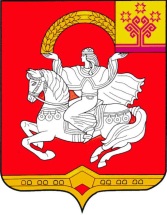 